       APPLICATION ESSENTIALS OF FIRE CHAPLAINCY 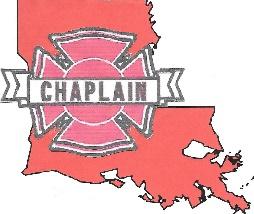 Shreveport, LA April 24-25, 2020Date_____________________________ Title _______________ Last Name_____________________ First Name____________________________ Fire Department __________________________________ Address_________________________________ City __________________________ State ___ Zip ________ Fire Chief_____________________________ Your Address _____________________________ City ________________________ State___ Zip_________ Home Phone_(______)_________________________ Cell_(________)_____________________________ *Email Address ___________________________@_________________ Spouse_______________________ Volunteer Chaplain ___ Part-time Chaplain ___ Full-time Chaplain___ Years in Ministry ___________ Essentials of Fire Chaplaincy Tuition with USB Manual $190.00 Will pay at course ($25.00 extra at course). Please indicate USB format for your stick PC format MAC format
Essentials of Fire Chaplaincy Tuition with paper Manual: $210.00. Will pay at course ($25.00 extra at course)
I would like an application for membership in the Louisiana Fire Chaplain Network (Free for remainder of this year) for Louisiana residents for those who take Essentials class with us. Send application and payment to: Louisiana Fire Chaplain Network 2154 Waymon Street
Shreveport, LA 71118 OR To Pay online check or credit card to click on the SECURED link below: www.aplos.com/aws/give/LouisianaFireChaplainNetwork/payonline fill in your name, your email, Amount, One-time payment, Purpose (Essentials Tuition), click Donate Now, add your online check or credit card information (make sure to add the CVV code).
You will receive an email confirmation of payment immediately for your records. PLEASE SEND COPY OF THIS APPLICATION EVEN IF YOU ARE PAYING ONLINE Include the total amount you paid online or credit card below so we can cross reference your payment to this application. Total Amount paid $__________ check#____________ Paid online
Signature _______________________________________Date____________________ Notice: If your department needs a Form W-9 for payment, please check here we will send you a form via email. 